Unit 6 Review - Circles				NAME _________________________________________Arc Length and Area of a Sector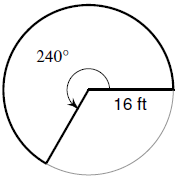 Find each requested measurement.1.  central angle = 67°, radius = 3 m				2.  	Find arc length.     Find area of sector.						3.  arc length = 17 in, radius = 4 in				4.  area of sector = 34 cm2, central angle = 105°     Find central angle.						     Find radius.Equation of a CircleDetermine the center and radius of each circle.5.  					6.  7.  					8.  Inscribed AnglesSolve for each indicated measurement.ChordsSolve for each indicated measurement.TangentsSolve for the variable.Angles Formed By Secants, Tangents, and ChordsSolve for x.Lengths Formed By Secants, Tangents, and ChordsSolve for x.Fun with Factoring!!Factor.28.  				29.  			30.  31.  			32.  				33.  9.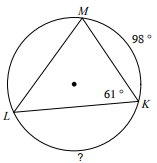 10.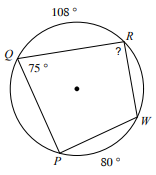 11.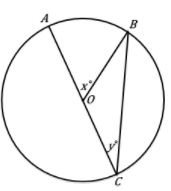 12.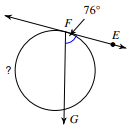 13.  Find arc MRF.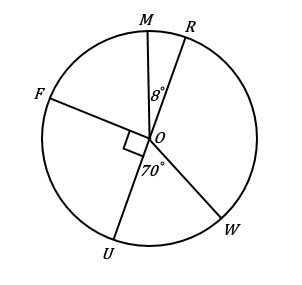 14.  Find length of AB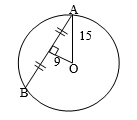 15.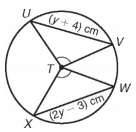 16.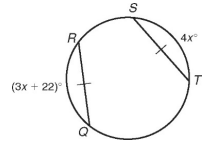 17.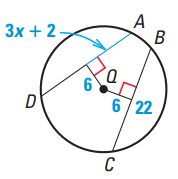 18.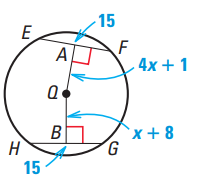 19.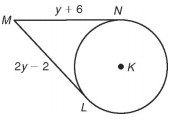 20.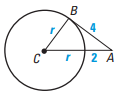 21.  Find perimeter.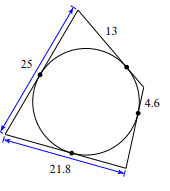 22.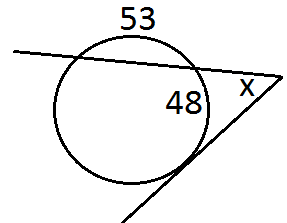 23.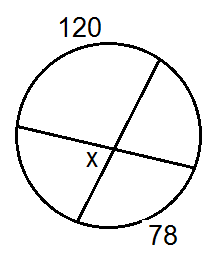 24.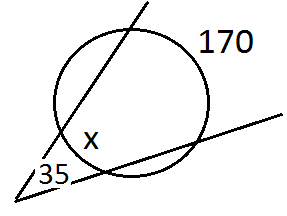 25.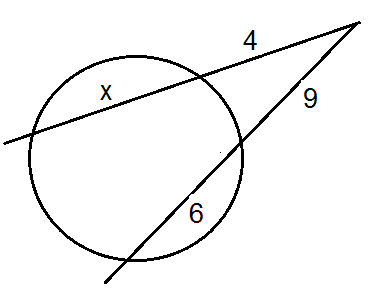 26.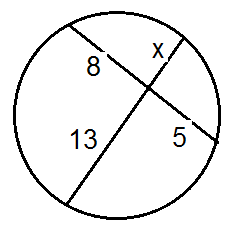 27.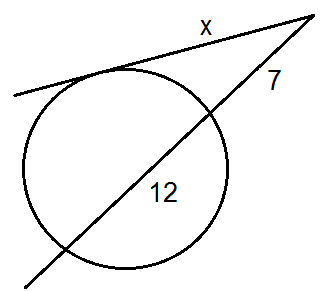 